……….000000000000…………………………………………………………………………………………..000000000000000000000000000000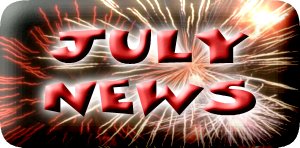 City Council Meeting	       			   					City Hall Hours7:00 pm July 16, 2015		       	                                        Mon.–Thurs. 10 am–2 pmCity UpdateAt the Thursday June 18th Council Meeting, the 2015-2016 Budget was passed. Also passed was ORDINANCE #15-02 AN ORDINANCE SETTING MUNICIPAL FEES AND UTILITY SERVICE RATES AND CHARGES. Water rates will increase as follows: $1.00 on Basic (from $34 to $35 per month) and the Tier rates and Surcharge will increase by 18% (for example Tier 1 will increase $.000620 per gallon. The water system has seen increases in the cost of electricity to run the pumps, and material costs such as valves, pipes, meters, etc. have tripled in some cases. The water system is over 33 years old and was not maintained for many of those years. Thanks to Public Works, many of the valves and leaks have been fixed and the leak rate is now down under 7%. The fire hydrants are working but still need repairs. There are many improvements that have to be made to the existing system, along with looking into adding another well. An in depth water rate study will take place in the near future to make sure that the Water Utility is self sustaining. Please contact City Hall if you have a question about your bill.Judy Smith, City AdministratorMayor’s MessageHey, hello, how are you doing? I'm please that we made it through the holiday without any fires, (that I know of). I love celebrating our country's freedom and honoring those who continue to serve to keep our freedoms.I'm sure most of you have noticed that the park at City Hall is still being revamped. It is open to be used, grab some lunch and come relax in the shade. How was your sale last month? The City's sale did ok. We really would have loved to sell more, trying to clear out the building to be ready for the next stage.I'm pleased to say we still have water this summer. That's always a happy thing. The not so happy thing is, that with inflation being everywhere, costs are rising everywhere. Our water costs are rising also. We are working hard to update our system and keep it running smooth in order to provide you with the best water around.Stay cool and safe. Enjoy your summer.Suzie Hibbert, Mayor mayorhibbert@yahoo.com  Public Works NewsletterSome tips for this hot weather:Wear loose-fitting clothing, preferably of a light color. Cotton clothing will keep you cooler than many synthetics. Fill a spray bottle with water and keep it in the refrigerator for a quick refreshing spray to your face after being outdoors. Fans can help circulate air and make you feel cooler even in an air-conditioned house. Try storing lotions or cosmetic toners in the refrigerator to use on hot, overtired feet. Keep plastic bottles of water in the freezer; grab one when you're ready to go outside. As the ice melts, you'll have a supply of cold water with you. Take frequent baths or showers with cool or tepid water. Combat dehydration by drinking plenty of water along with sports drinks or other sources of electrolytes. Some people swear by small, portable, battery-powered fans. At an outdoor event I even saw a version that attaches to a water bottle that sprays a cooling mist. If you're wearing a cap or hat, remove it and pour a bit of ice cold water into the hat, then quickly invert it and place on your head. Avoid caffeine and alcohol as these will promote dehydration. Instead of hot foods, try lighter summer fare including frequent small meals or snacks containing cold fruit or low fat dairy products. As an added benefit, you won't have to cook next to a hot stove. If you don't have air-conditioning, arrange to spend at least parts of the day in a shopping mall, public library, movie theater, or other public space that is cool. Many cities have cooling centers that are open to the public on sweltering days. Finally, use common sense. If the heat is intolerable, stay indoors when you can and avoid activities in direct sunlight or on hot asphalt surfaces. Pay special attention to the elderly, infants, and anyone with a chronic illness, as they may dehydrate easily and be more susceptible to heat-related illnesses. Don't forget that pets also need protection from dehydration and heat-related illnesses too.Stan Smith, Public Works DirectorCountry Girl Quilting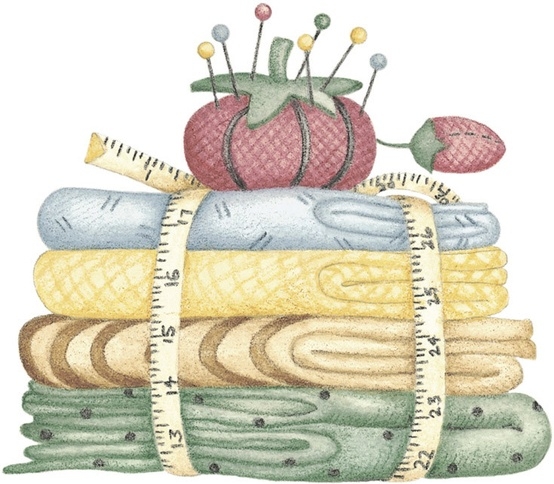 *Long-arm Machine QuiltingCall Sharon Hill and Joleana Altom at 541-258-2256               Carries Country Inn Adult Foster Home                                   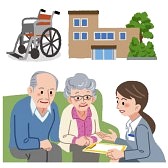 is located at 30785 Washington Street in Sodaville. “A safe,                                                                comfortable home where you can keep your dignity, respect and independence.” For information call: 541-570-1430If you have any announcements, information or ads you wish to have published in the newsletter, please call before the 6th of the month and I will be happy to insert them! “The City of Sodaville is an equal opportunity provider and employer.”